Zadanie 1





































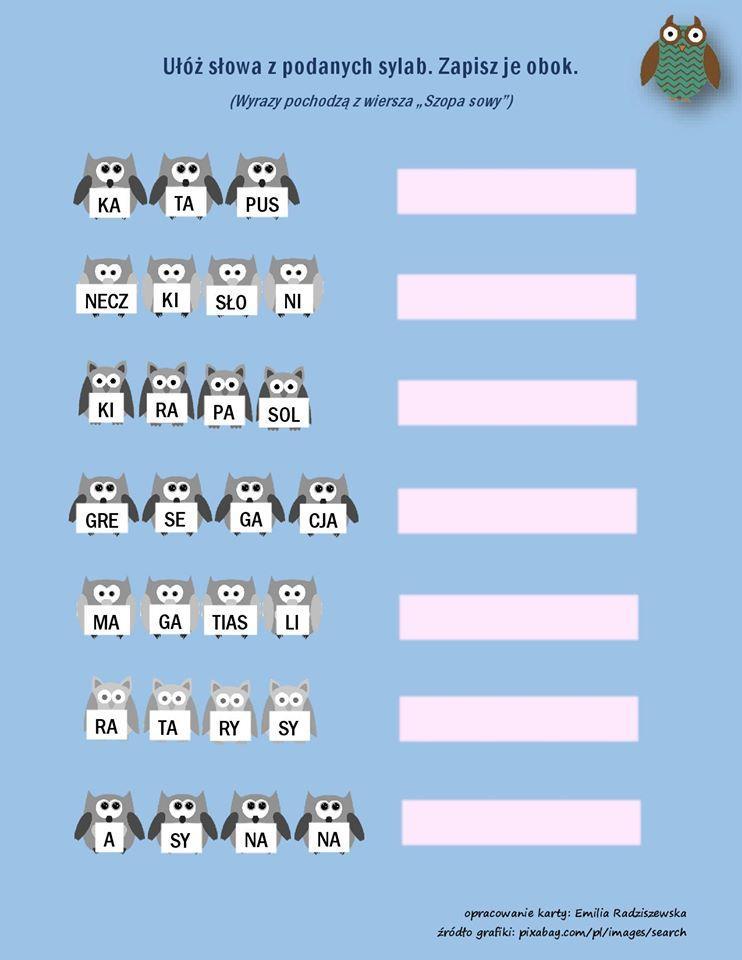 Zadanie 2
















































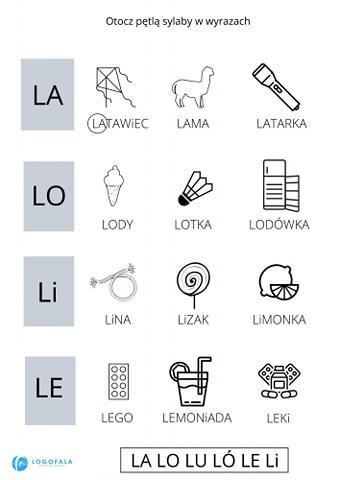 Zadanie 3
Pokoloruj obrazek zgodnie z sylabowym kodem.












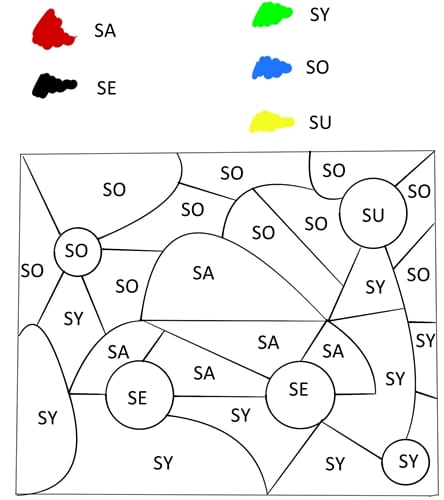 Zadanie 4
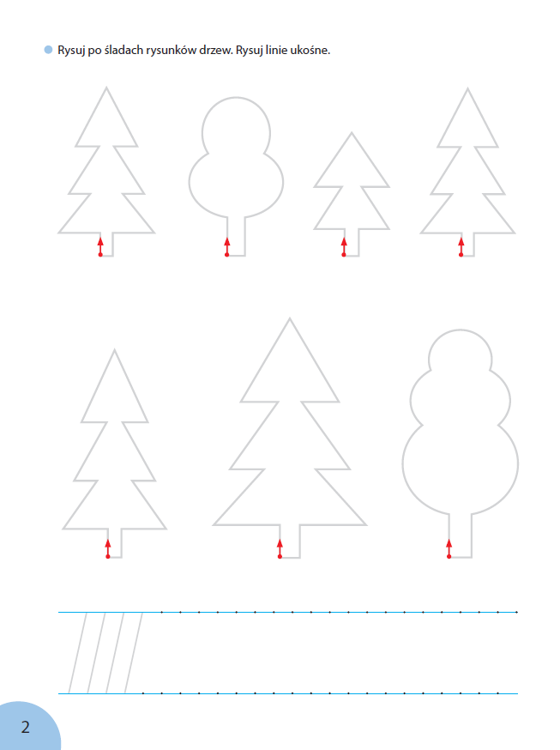 MATERIAŁ DO PRACY ZDALNEJ Z ZAKRESU POMOCY PSYCHOLOGICZNO PEDAGOGICZNEJTYDZIEŃ 25 – 29 MAJA 2020IGOR OPRACOWAŁA: PAULINA WAWRZYŃCZYK   ĆWICZENIA USPRAWNIAJĄCE PERCEPCJĘ WZROKOWĄ. ĆWICZENIA GRAFOMOTORYCZNE. NAUKA CZYTANIE METODĄ SYLABOWĄ.